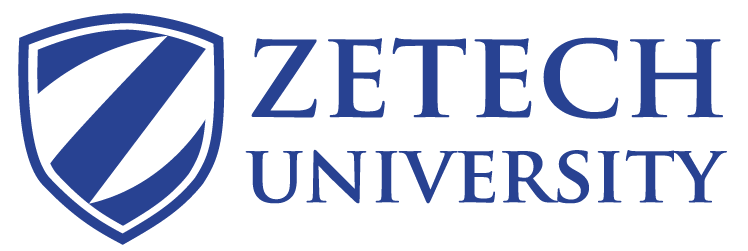 ZU/WI/7/EXM/6ZETECH UNIVERSITYACADEMIC YEAR 2016/2017ORDINARY EXAMINATION FOR DIPLOMA COMPUTER SCIENCEDCS 0303: CALCULUSDate August 2017                                                                                             TIME:  1 Hr 30 Mins INSTRUCTIONS:1. Answer QUESTION ONE and any other two questions.2. Question ONE carries 30 marks while the others carry 15 marks each.3. Do not put any mark on the question paperQUESTION ONEFactorize x4-25 				                                        			[4mks]Reduce the following expressions to lowest terms53x=57x-2  							                                             [3mks]Log x+ log(x-1)=log(3x+12)     					              [5mks]Find the derivative of f(x) = 2x+3 from the first principles			              [5mks]Determine 										 [5mks]                  ∫) dxGiven that  find   						 [4mks]Find the equation of the tangent to the curve  at the point (1,2) 	 [5mks]QUESTION TWOFind the derivatives of 							[6mks]Determines the inverse of  function					[4mks]Differentiate           							[5mks]QUESTION THREEDifferentiate    						   	          [4mks]The distance x metres moved by a car in a time t seconds is given by; . Determine the velocity and acceleration when t=0.	 [5mks]Evaluate 									              [6mks]Log4 16Log6216QUESTION FOURDetermine  ∫     							[3mks]Using quotient rule determine  if                 				[4mks]